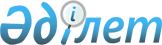 "2012-2014 жылдарға арналған облыстық бюджет туралы" Жамбыл облыстық мәслихатының 2011 жылғы 7 желтоқсандағы № 41-3 шешіміне өзгерістер енгізу туралы
					
			Күшін жойған
			
			
		
					Жамбыл облыстық мәслихатының 2012 жылғы 19 шілдедегі № 6-2 Шешімі. Жамбыл облысының Әділет департаментінде 2012 жылғы 23 шілдеде № 1814 тіркелді. Қолданылу мерзімінің аяқталуына байланысты күші жойылды (Жамбыл облыстық Әділет департаментінің 2013 жылғы 11 наурыздағы N 2-2-17/388 хаты)      Ескерту. Қолданылу мерзімінің аяқталуына байланысты күші жойылды (Жамбыл облыстық Әділет департаментінің 11.03.2013 № 2-2-17/388 хаты).

      РҚАО ескертпесі:

      Мәтінде авторлық орфография және пунктуация сақталған.

      Қазақстан Республикасының 2008 жылғы 4 желтоқсандағы Бюджет кодексінің 106 бабына сәйкес облыстық мәслихат ШЕШІМ ЕТЕДІ:



      1. «2012-2014 жылдарға арналған облыстық бюджет туралы» Жамбыл облыстық мәслихатының 2011 жылғы 7 желтоқсандағы № 41-3 шешіміне (Нормативтік құқықтық актілерді мемлекеттік тіркеу тізілімінде № 1799 болып тіркелген, 2011 жылғы 20 желтоқсанда № 217 «Ақ жол» газетінде жарияланған) келесі өзгерістер енгізілсін:



      1 тармақта:

      1) тармақшада:

      «147 337 953» сандары «148 768 849» сандарымен ауыстырылсын;

      «12 594 131» сандары «13 648 021» сандарымен ауыстырылсын;

      «469 373» сандары «805 492» сандарымен ауыстырылсын;

      «100 000» сандары «135 000» сандарымен ауыстырылсын;

      «134 174 449» сандары «134 180 336» сандарымен ауыстырылсын;

      2) тармақшада:

      «148 157 321» сандары «149 497 166» сандарымен ауыстырылсын;

      3) тармақшада:

      «1 024 610» сандары «959 537» сандарымен ауыстырылсын;

      «825 378» сандары «890 451» сандарымен ауыстырылсын;

      4) тармақшада:

      «521 366» сандары «677 490» сандарымен ауыстырылсын.



      Аталған шешімнің 1 - қосымшасы осы шешімнің қосымшасына сәйкес жаңа редакцияда мазмұндалсын.



      2. Осы шешім әділет органдарында мемлекеттік тіркеуден өткен күннен бастап күшіне енеді және 2012 жылдың 1 қаңтарынан қолданысқа енгізіледі.

      

      Облыстық мәслихаттың                       Облыстық мәслихаттың

      сессия төрағасы                            хатшысы

      А. БЕКБАУОВ                                Б. ҚАРАШОЛАҚОВ 

Жамбыл облысы мәслихатының

2012 жылғы  19 шілдедегі

№ 6-2 шешіміне қосымшаЖамбыл облысы мәслихатының

2011 жылғы 7 желтоқсандағы

№ 41-3 шешіміне 1 - қосымша 2012 жылға арналған облыстық бюджет
					© 2012. Қазақстан Республикасы Әділет министрлігінің «Қазақстан Республикасының Заңнама және құқықтық ақпарат институты» ШЖҚ РМК
				СанатыСанатыСанатыАтауыСомасы, мың теңгеСыныбыСыныбыСыныбыСомасы, мың теңгеІшкі сыныбыІшкі сыныбыСомасы, мың теңге1231. Кірістер148 768 8491Салықтық түсімдер13 648 02101Табыс салығы6 908 5052Жеке табыс салығы6 908 50503Әлеуметтік салық5 353 4831Әлеуметтік салық5 353 48305Тауарларға, жұмыстарға және қызметтерге салынатын iшкi салықтар1 386 0333Табиғи және басқа да ресурстарды пайдаланғаны үшiн түсетiн түсiмдер1 386 0332Салықтық емес түсімдер805 49201Мемлекеттік меншiктен түсетiн кірістер74 6611Мемлекеттік кәсiпорындардың таза кірісі бөлігінің түсімдері35 0003Мемлекет меншігіндегі акциялардың мемлекеттік пакетіне дивидендтер12 2875Мемлекет меншігіндегі мүлікті жалға беруден түсетін кірістер15 0007Мемлекеттік бюджеттен берілген кредиттер бойынша сыйақылар12 37404Мемлекеттік бюджеттен қаржыландырылатын, сондай-ақ Қазақстан Республикасы Ұлттық Банкінің бюджетінен (шығыстар сметасынан) ұсталатын және қаржыландырылатын мемлекеттік мекемелер салатын айыппұлдар, өсімпұлдар, санкциялар, өндіріп алулар664 4661Мұнай секторы ұйымдарынан түсетін түсімдерді қоспағанда, мемлекеттік бюджеттен қаржыландырылатын, сондай-ақ Қазақстан Республикасы Ұлттық Банкінің бюджетінен (шығыстар сметасынан) ұсталатын және қаржыландырылатын мемлекеттік мекемелер салатын айыппұлдар, өсімпұлдар, санкциялар, өндіріп алулар664 46606Басқа да салықтық емес түсiмдер66 3651Басқа да салықтық емес түсiмдер66 3653Негізгі капиталды сатудан түсетін түсімдер135 00001Мемлекеттік мекемелерге бекітілген мемлекеттік мүлікті сату135 0001Мемлекеттік мекемелерге бекітілген мемлекеттік мүлікті сату135 0004Трансферттердің түсімдері134 180 33601Төмен тұрған мемлекеттiк басқару органдарынан алынатын трансферттер478 8622Аудандық (қалалық) бюджеттерден трансферттер478 86202Мемлекеттiк басқарудың жоғары тұрған органдарынан түсетiн трансферттер133 701 4741Республикалық бюджеттен түсетiн трансферттер133 701 474Функционалдық топ АтауыФункционалдық топ АтауыФункционалдық топ АтауыФункционалдық топ АтауыСомасы, мың теңгеБюджеттік бағдарламалардың әкiмшiсiБюджеттік бағдарламалардың әкiмшiсiБюджеттік бағдарламалардың әкiмшiсiСомасы, мың теңгеБағдарламаБағдарламаСомасы, мың теңгеСомасы, мың теңге111232. Шығындар149 497 16601Жалпы сипаттағы мемлекеттiк қызметтер1 705 281110Облыс мәслихатының аппараты61 238001Облыс мәслихатының қызметін қамтамасыз ету жөніндегі қызметтер47 939003Мемлекеттік органдардың күрделі шығындар13 299120Облыс әкімінің аппараты756 973001Облыс әкімнің қызметін қамтамасыз ету жөніндегі қызметтер604 877002Ақпараттық жүйелер құру106 987004Мемлекеттік органның күрделі шығыстары45 109282Облыстық тексеру комиссиясы137 145001Облыстың тексеру комиссиясының қызметін қамтамасыз ету бойынша көрсетілетін қызметтер130 378002Ақпараттық жүйелер құру1 767003Мемлекеттік органның күрделі шығыстары5 000257Облыстың қаржы басқармасы654 869001Жергілікті бюджетті атқару және коммуналдық меншікті басқару саласындағы мемлекеттік саясатты іске асыру жөніндегі қызметтер113 769003Біржолғы талондарды беруді ұйымдастыру және біржолға талондарды өткізуден түсетін сомаларды толық жиналуын қамтамасыз ету59 248009Коммуналдық меншікті жекешелендіруді ұйымдастыру2 289013Мемлекеттік органның күрделі шығыстары17 596113Жергілікті бюджеттерден берілетін ағымдағы нысаналы трансферттер461 967258Облыстың экономика және бюджеттік жоспарлау басқармасы95 056001Экономикалық саясатты, мемлекеттік жоспарлау жүйесін қалыптастыру мен дамыту және облысты басқару саласындағы мемлекеттік саясатты іске асыру жөніндегі қызметтер86 456005Мемлекеттік органның күрделі шығыстары8 60002Қорғаныс309 017250Облыстың жұмылдыру дайындығы, азаматтық қорғаныс, авариялар мен дүлей апаттардың алдын алуды және жоюды ұйымдастыру басқармасы40 116003Жалпыға бірдей әскери міндетті атқару шеңберіндегі іс-шаралар31 004007Аумақтық қорғанысты дайындау және облыстық ауқымдағы аумақтық қорғанысы9 112250Облыстың жұмылдыру дайындығы, азаматтық қорғаныс, авариялар мен дүлей апаттардың алдын алуды және жоюды ұйымдастыру басқармасы235 411001Жергілікті деңгейде жұмылдыру дайындығы, азаматтық қорғаныс, авариялар мен дүлей апаттардың алдын алуды және жоюды ұйымдастыру саласындағы мемлекеттік саясатты іске асыру жөніндегі қызметтер35 276004Облыстық ауқымдағы азаматтық қорғаныстың іс-шаралары52 855005Облыстық ауқымдағы жұмылдыру дайындығы және жұмылдыру14 321006Облыстық ауқымдағы төтенше жағдайлардың алдын алу және оларды жою108 271113Жергілікті бюджеттерден берілетін ағымдағы нысаналы трансферттер24 688281Құрылыс, жолаушылар көлігі және автомобиль жолдары басқармасы33 490006Халықты, объектілерді және аумақтарды табиғи және дүлей зілзалалардан инженерлік қорғау жөнінде жұмыстар жүргізу33 49003Қоғамдық тәртіп, қауіпсіздік, құқықтық, сот, қылмыстық-атқару қызметі4 813 218252Облыстық бюджеттен қаржыландырылатын атқарушы ішкі істер органы4 813 218001Облыс аумағында қоғамдық тәртіпті және қауіпсіздікті сақтауды қамтамасыз ету саласындағы мемлекеттік саясатты іске асыру жөніндегі қызметтер3 766 262003Қоғамдық тәртіпті қорғауға қатысатын азаматтарды көтермелеу752006Мемлекеттік органның күрделі шығыстары763 009008Республикалық бюджеттен берілетін ағымдағы нысаналы трансферттер есебiнен автомобиль жолдарының жұмыс істеуін қамтамасыз ету7 228013Белгілі тұратын жері және құжаттары жоқ адамдарды орналастыру қызметтері32 212014Әкімшілік тәртіппен тұтқындалған адамдарды ұстауды ұйымдастыру12 224015Қызмет жануарларын ұстауды ұйымдастыру127 686019Көші-кон полициясының қосымша штат санын ұстау, материалдық-техникалық жарақтандыру100 355020Оралмандарды уақытша орналастыру орталығын және Оралмандарды бейімдеу мен біріктіру орталығын материалдық-техникалық жарақтандыру және ұстау3 49004Бiлiм беру23 514 352261Облыстың білім басқармасы2 424 644027Мектепке дейінгі білім беру ұйымдарында мемлекеттік білім беру тапсырыстарын іске асыруға аудандардың (облыстық маңызы бар қалалардың) бюджеттеріне берілетін ағымдағы нысаналы трансферттер1 629 666045Республикалық бюджеттен аудандық бюджеттерге (облыстық маңызы бар қалаларға) мектеп мұғалімдеріне және мектепке дейінгі ұйымдардың тәрбиешілеріне біліктілік санаты үшін қосымша ақының көлемін ұлғайтуға берілетін ағымдағы нысаналы трансферттер794 978260Облыстың туризм, дене тәрбиесі және спорт басқармасы1 849 223006Балалар мен жасөспірімдерге спорт бойынша қосымша білім беру1 511 964007Мамандандырылған бiлiм беру ұйымдарында спорттағы дарынды балаларға жалпы бiлiм беру337 259261Облыстың білім басқармасы2 017 378003Арнайы білім беретін оқу бағдарламалары бойынша жалпы білім беру1 230 166006Мамандандырылған білім беру ұйымдарында дарынды балаларға жалпы білім беру603 622048Аудандардың (облыстық маңызы бар қалалардың) бюджеттеріне негізгі орта және жалпы орта білім беретін мемлекеттік мекемелердегі физика, химия, биология кабинеттерін оқу жабдықтарымен жарақтандыруға берілетін ағымдағы нысаналы трансферттер147 492061Республикалық бюджеттен аудандардың (облыстық маңызы бар қалалардың) бюджеттеріне «Назарбаев зияткерлік мектептері» ДБҰ-ның оқу бағдарламалары бойынша біліктілікті арттырудан өткен мұғалімдерге еңбекақыны арттыруға берілетін ағымдағы нысаналы трансферттер33 559063Республикалық бюджеттен берілетін нысаналы трансферттер есебінен «Назарбаев зияткерлік мектептері» ДБҰ-ның оқу бағдарламалары бойынша біліктілікті арттырудан өткен мұғалімдерге еңбекақыны арттыру2 539253Облыстың денсаулық сақтау басқармасы296 482043Техникалық және кәсіптік, орта білімнен кейінгі білім беру мекемелерінде мамандар даярлау296 482261Облыстың білім басқармасы3 273 864024Техникалық және кәсіптік білім беру ұйымдарында мамандар даярлау3 021 942034Техникалық және кәсіптік білім беретін оқу орындарында оқу-өндірістік шеберханаларды, зертханаларды жаңарты және қайта жабдықтау150 000047Өндірістік оқытуды ұйымдастыру үшін техникалық және кәсіптік білім беретін ұйымдардың өндірістік оқыту шеберлеріне қосымша ақыны белгілеу101 922252Облыстық бюджеттен қаржыландырылатын атқарушы ішкі істер органы283 059007Кадрлардың біліктілігін арттыру және оларды қайта даярлау283 059253Облыстың денсаулық сақтау басқармасы114 202003Кадрлардың біліктілігін арттыру және оларды қайта даярлау114 202261Облыстың білім басқармасы884 929052Жұмыспен қамту – 2020 бағдарламасын іске асыру шеңберінде кадрлардың біліктілігін арттыру, даярлау және қайта даярлау884 929261Облыстың білім басқармасы2 641 193001Жергілікті деңгейде білім беру саласындағы мемлекеттік саясатты іске асыру жөніндегі қызметтер94 757004Білім берудің мемлекеттік облыстық мекемелерінде білім беру жүйесін ақпараттандыру10 364005Білім берудің мемлекеттік облыстық мекемелер үшін оқулықтар мен оқу-әдiстемелiк кешендерді сатып алу және жеткізу42 549007Облыстық ауқымда мектеп олимпиадаларын, мектептен тыс іс-шараларды және конкурстар өткізу145 891011Балалар мен жеткіншектердің психикалық денсаулығын зерттеу және халыққа психологиялық-медициналық-педагогикалық консультациялық көмек көрсету153 140012Дамуында проблемалары бар балалар мен жеткіншектердің оңалту және әлеуметтік бейімдеу29 870013Мемлекеттік органның күрделі шығыстары9 700029Әдістемелік жұмыс58 766033Жетім баланы (жетім балаларды) және ата-аналарының қамқорынсыз қалған баланы (балаларды) күтіп-ұстауға асыраушыларына ай сайынғы ақшалай қаражат төлемдеріне аудандардың (облыстық маңызы бар қалалардың) бюджеттеріне республикалық бюджеттен берілетін ағымдағы нысаналы трансферттер331 838042Үйде оқытылатын мүгедек балаларды жабдықпен, бағдарламалық қамтыммен қамтамасыз етуге аудандардың (облыстық маңызы бар қалалардың) бюджеттеріне республикалық бюджеттен берілетін ағымдағы нысаналы трансферттер167 648067Ведомстволық бағынастағы мемлекеттік мекемелерінің және ұйымдарының күрделі шығындары377 479113Жергілікті бюджеттерден берілетін ағымдағы нысаналы трансферттер1 219 191281Құрылыс, жолаушылар көлігі және автомобиль жолдары басқармасы9 729 378009Аудандардың (облыстық маңызы бар қалалардың) бюджеттеріне білім беру объектілерін салуға және реконструкциялауға республикалық бюджеттен берілетін нысаналы даму трансферттер7 030 419010Аудандардың (облыстық маңызы бар қалалардың) бюджеттеріне білім беру объектілерін салуға және реконструкциялауға облыстық бюджеттен берілетін нысаналы даму трансферттер2 031 113011Білім беру объектілерін салу және реконструкциялау667 84605Денсаулық сақтау31 358 143253Облыстың денсаулық сақтау басқармасы235 781004Республиқалық бюджет қаражаты есебінен көрсетілетін медициналық көмекті қоспағанда, бастапқы медициналық-санитарлық көмек және денсаулық сақтау ұйымдары мамандарын жіберу бойынша стационарлық медициналық көмек көрсету235 781253Облыстың денсаулық сақтау басқармасы850 219005Жергiлiктi денсаулық сақтау ұйымдары үшiн қанды, оның құрамдарын және дәрілерді өндiру451 776006Ана мен баланы қорғау жөніндегі қызметтер222 611007Салауатты өмір салтын насихаттау171 8450122011-2015 жылдарға арналған «Саламатты Қазақстан» Мемлекеттік бағдарлама аясында бостандықтан айыру орындарында отырған және босап шыққан тұлғалар арасында АҚТҚ- инфекциясының алдын-алуға арналған әлеуметтік жобаларды іске асыру2 957017Шолғыншы эпидемиологиялық қадағалау жүргізу үшін тест-жүйелерін сатып алу1 030253Облыстың денсаулық сақтау басқармасы8 243 884009Туберкулезден, жұқпалы және психикалық аурулардан және жүйкесі бұзылуынан, соның ішінде жүйкеге әсер ететін заттарды қолданылуымен байланысты зардап шегетін адамдарға медициналық көмек көрсету4 213 575019Туберкулез ауруларын туберкулез ауруларына қарсы препараттарымен қамтамасыз ету270 892020Диабет ауруларын диабетке қарсы препараттарымен қамтамасыз ету462 855021Онкологиялық ауруларды химия препараттарымен қамтамасыз ету64 553022Бүйрек функциясының созылмалы жеткіліксіздігі, аутоиммунды, орфандық аурулармен ауыратын, иммунитеті жеткіліксіз науқастарды, сондай-ақ бүйрегі транспланттаудан кейінгі науқастарды дәрілік заттармен қамтамасыз ету192 101026Гемофилиямен ауыратындарды емдеу кезінде қанның ұюы факторларымен қамтамасыз ету163 057027Халыққа иммунды алдын алу жүргізу үшін вакциналарды және басқа иммундық-биологиялық препараттарды орталықтандырып сатып алу1 280 093036Жіті миокард инфаркт сырқаттарын тромболитикалық препараттармен қамтамасыз ету51 368046Ақысыз медициналық көмектің кепілдендірілген көлемі шеңберінде онкологиялық аурулармен ауыратындарға медициналық көмек көрсету1 545 390253Облыстың денсаулық сақтау басқармасы10 762 019010Республикалық бюджет қаражатынан көрсетілетін медициналық көмекті қоспағанда, халыққа амбулаторлық-емханалық көмек көрсету9 742 521014Халықтың жекелеген санаттарын амбулаториялық деңгейде дәрілік заттармен және мамандандырылған балалар және емдік тамақ өнімдерімен қамтамасыз ету633 323045Азаматтардың жекелеген санаттарын амбулаторлық емдеу деңгейінде жеңілдікті жағдайларда дәрілік заттармен қамтамасыз ету386 175253Облыстың денсаулық сақтау басқармасы1 530 207011Жедел медициналық көмек көрсету және санитарлық авиация1 494 494029Облыстық арнайы медициналық жабдықтау базалары35 713253Облыстың денсаулық сақтау басқармасы1 899 927001Жергілікті денгейде денсаулық сақтау саласындағы мемлекеттік саясатты іске асыру жөніндегі қызметтер113 166008Қазақстан Республикасында ЖҚТБ індетінің алдын алу және қарсы күрес жөніндегі іс-шараларды іске асыру40 555016Азаматтарды елді мекеннің шегінен тыс емделуге тегін және жеңілдетілген жол жүрумен қамтамасыз ету19 655018Денсаулық сақтау саласындағы ақпараттық талдамалық қызметі52 714030Мемлекеттік денсаулық сақтау органдарының күрделі шығыстары13 079033Денсаулық сақтаудың медициналық ұйымдарының күрделі шығыстары1 619 258113Жергілікті бюджеттерден берілетін ағымдағы нысаналы трансферттер41 500281Құрылыс, жолаушылар көлігі және автомобиль жолдары басқармасы7 836 106013Денсаулық сақтау объектілерін салу және реконструкциялау7 836 10606Әлеуметтiк көмек және әлеуметтiк қамсыздандыру2 687 675256Облыстың жұмыспен қамтуды үйлестіру және әлеуметтік бағдарламалар басқармасы1 158 193002Жалпы үлгідегі медициналық-әлеуметтік мекемелерде (ұйымдарда) қарттар мен мүгедектерге арнаулы әлеуметтік қызметтер көрсету473 911013Психоневрологиялық медициналық-әлеуметтік мекемелерде (ұйымдарда) психоневрологиялық аурулармен ауыратын мүгедектер үшін арнаулы әлеуметтік қызметтер көрсету378 385014Оңалту орталықтарында қарттарға, мүгедектерге, оның ішінде мүгедек балаларға арнаулы әлеуметтік қызметтер көрсету107 300015Психоневрологиялық медициналық-әлеуметтік мекемелерде (ұйымдарда) жүйкесі бұзылған мүгедек балалар үшін арнаулы әлеуметтік қызметтер көрсету198 597261Облыстың білім басқармасы512 890015Жетiм балаларды, ата-анасының қамқорлығынсыз қалған балаларды әлеуметтік қамсыздандыру481 645037Әлеуметтік сауықтандыру31 245281Құрылыс, жолаушылар көлігі және автомобиль жолдары басқармасы133 940014Әлеуметтік қамтамасыз ету объектілерін салу және реконструкциялау133 940256Облыстың жұмыспен қамтуды үйлестіру және әлеуметтік бағдарламалар басқармасы190 281003Мүгедектерге әлеуметтік қолдау көрсету190 281256Облыстың жұмыспен қамтуды үйлестіру және әлеуметтік бағдарламалар басқармасы683 659001Жергілікті деңгейде облыстың жұмыспен қамтуды қамтамасыз ету үшін және әлеуметтік бағдарламаларды іске асыру саласындағы мемлекеттік саясатты іске асыру жөніндегі қызметтер75 399007Мемлекеттік органның күрделі шығыстары5 832018Республикалық бюджеттен берілетін нысаналы трансферттер есебiнен үкіметтік емес секторда мемлекеттік әлеуметтік тапсырысты орналастыру10 458037Жұмыспен қамту 2020 бағдарламасының іс-шараларын іске асыруға республикалық бюджеттен аудандардың (облыстық маңызы бар қалалардың) бюджеттеріне нысаналы ағымдағы трансферттері468 784067Ведомстволық бағынастағы мемлекеттік мекемелерінің және ұйымдарының күрделі шығындары102 562113Жергілікті бюджеттерден берілетін ағымдағы нысаналы трансферттер20 624265Облыстың кәсіпкерлік және өнеркәсіп басқармасы8 712018Жұмыспен қамту 2020 бағдарламасына қатысушыларды кәсіпкерлікке оқыту8 71207Тұрғын үй-коммуналдық шаруашылық13 041 613253Облыстың денсаулық сақтау басқармасы129 861047Жұмыспен қамту 2020 бағдарламасы бойынша ауылдық елді мекендерді дамыту шеңберінде объектілерді жөндеу129 861256Облыстың жұмыспен қамтуды үйлестіру және әлеуметтік бағдарламалар басқармасы35 187041Аудандардың (облыстық маңызы бар қалалардың) бюджеттеріне республикалық бюджеттен берілетін тұрғын үй көмегін беруге арналған ағымдағы нысаналы трансферттер35 187261Облыстың білім басқармасы348 692062Аудандардың (облыстық маңызы бар қалалардың) бюджеттеріне Жұмыспен қамту 2020 бағдарламасы шеңберінде елді мекендерді дамытуға берілетін ағымдағы нысаналы трансферттер294 390064Жұмыспен қамту-2020 бағдарламасы бойынша ауылдық елді мекендерді дамыту шеңберінде объектілерді жөндеу54 302262Облыстың мәдениет басқармасы240 443015Аудандардың (облыстық маңызы бар қалалардың) бюджеттеріне Жұмыспен қамту 2020 бағдарламасы шеңберінде елді мекендерді дамытуға240 443279Облыстың Энергетика және тұрғын үй-коммуналдық шаруашылық басқармасы40 347043Аудандардың (облыстық маңызы бар қалалардың) бюджеттеріне Жұмыспен қамту 2020 бағдарламасы шеңберінде ауылдық елді мекендерді дамытуға берілетін нысаналы даму трансферттері31 251044Жұмыспен қамту-2020 бағдарламасы бойынша ауылдық елді мекендерді дамыту шеңберінде объектілерді реконструкциялау9 096281Құрылыс, жолаушылар көлігі және автомобиль жолдары басқармасы3 690 933012Аудандардың (облыстық маңызы бар қалалардың) бюджеттеріне мемлекеттік коммуналдық тұрғын үй қорының тұрғын үйлерін жобалауға, салуға және (немесе) сатып алуға республикалық бюджеттен берілетін нысаналы даму трансферттері1 320 190022Аудандардың (облыстық маңызы бар қалалардың) бюджеттеріне мемлекеттік коммуналдық тұрғын үй қорының тұрғын үйін жобалауға, салуға және (немесе) сатып алуға облыстық бюджеттен берілетін нысаналы даму трансферттері142 688048Аудандардың (облыстық маңызы бар қалалардың) бюджеттеріне инженерлік-коммуникациялық инфрақұрылымды жобалауға, дамытуға, жайластыруға және (немесе) сатып алуға республикалық бюджеттен берілетін нысаналы даму трансферттері1 770 000049Аудандардың (облыстық маңызы бар қалалардың) бюджеттеріне инженерлік-коммуникациялық инфрақұрылымды жобалауға, дамытуға, жайластыруға және (немесе) сатып алуға облыстық бюджеттен берілетін нысаналы даму трансферттері225 833074Аудандардың (облыстық маңызы бар қалалардың) бюджеттеріне Жұмыспен қамту 2020 бағдарламасының екінші бағыты шеңберінде жетіспейтін инженерлік-коммуникациялық инфрақұрылымды дамытуға және жайластыруға берілетін нысаналы даму трансферттері232 222279Облыстың Энергетика және тұрғын үй-коммуналдық шаруашылық басқармасы3 408 159001Жергілікті деңгейде энергетика және коммуналдық ұй-шаруашылық саласындағы мемлекеттік саясатты іске асыру жөніндегі қызметтер52 996004Елді мекендерді газдандыру1 463 316005Мемлекеттік органның күрделі шығыстары7 185010Аудандардың (облыстық маңызы бар қалалардың) бюджеттеріне сумен жабдықтауға және су бұру жүйелерін дамытуға республикалық бюджеттен берілетін нысаналы даму трансферттері1 125 775012Аудандардың (облыстық маңызы бар қалалардың) бюджеттеріне сумен жабдықтауға және су бұру жүйелерін дамытуға облыстық бюджеттен берілетін нысаналы даму трансферттері221 504014Аудандар (облыстық маңызы бар қалалар) бюджеттеріне коммуналдық шаруашылықты дамытуға арналған нысаналы трансферттері15 507113Жергілікті бюджеттерден берілетін ағымдағы нысаналы трансферттер521 876281Құрылыс, жолаушылар көлігі және автомобиль жолдары басқармасы5 147 991019Аудандардың (облыстық маңызы бар қалалардың) бюджеттеріне коммуналдық шаруашылықты дамытуға берілетін нысаналы даму трансферттері247 850068Аудандардың (облыстық маңызы бар қалалардың) бюджеттеріне бойынша ауылдық елді мекендерді сумен жабдықтау жүйесін дамытуға республикалық бюджеттен берілетін нысаналы даму трансферттері3 570 247069Аудандардың (облыстық маңызы бар қалалардың) бюджеттеріне сумен жабдықтау жүйесін дамытуға облыстық бюджеттен берілетін нысаналы даму трансферттері1 329 89408Мәдениет, спорт, туризм және ақпараттық кеңістiк7 072 158262Облыстың мәдениет басқармасы732 416001Жергiлiктi деңгейде мәдениет саласындағы мемлекеттік саясатты іске асыру жөніндегі қызметтер35 048003Мәдени-демалыс жұмысын қолдау89 077005Тарихи-мәдени мұралардың сақталуын және оған қол жетімді болуын қамтамасыз ету167 755007Театр және музыка өнерін қолдау419 578011Мемлекеттік органның күрделі шығыстары1 000032Ведомстволық бағынастағы мемлекеттік мекемелерінің және ұйымдарының күрделі шығындары19 958260Облыстың туризм, дене тәрбиесі және спорт басқармасы2 431 830001Жергілікті деңгейде туризм, дене шынықтыру және спорт саласындағы мемлекеттік саясатты іске асыру жөніндегі қызметтер49 504003Облыстық деңгейінде спорт жарыстарын өткізу22 733004Әртүрлi спорт түрлерi бойынша облыстық құрама командаларының мүшелерiн дайындау және олардың республикалық және халықаралық спорт жарыстарына қатысуы2 126 612010Мемлекеттік органның күрделі шығыстары3 270032Ведомстволық бағынастағы мемлекеттік мекемелерінің және ұйымдарының күрделі шығындары229 711281Құрылыс, жолаушылар көлігі және автомобиль жолдары басқармасы2 895 075028Спорт және туризм объектілерін дамыту2 895 075259Облыстың мұрағаттар және құжаттама басқармасы175 455001Жергілікті деңгейде мұрағат ісін басқару жөніндегі мемлекеттік саясатты іске асыру жөніндегі қызметтер16 681002Мұрағат қорының сақталуын қамтамасыз ету153 084005Мемлекеттік органның күрделі шығыстары937032Ведомстволық бағынастағы мемлекеттік мекемелерінің және ұйымдарының күрделі шығындары4 753262Облыстың мәдениет басқармасы102 419008Облыстық кітапханалардың жұмыс істеуін қамтамасыз ету102 419263Облыстың ішкі саясат басқармасы368 867007Мемлекеттік ақпараттық саясат жүргізу жөніндегі қызметтер368 867264Облыстың тілдерді дамыту басқармасы104 903001Жергілікті деңгейде тілдерді дамыту саласындағы мемлекеттік саясатты іске асыру жөніндегі қызметтер32 574002Мемлекеттiк тiлді және Қазақстан халықтарының басқа да тiлдерiн дамыту71 945003Мемлекеттік органның күрделі шығыстары384260Облыстың туризм, дене тәрбиесі және спорт басқармасы14 713013Туристік қызметті реттеу14 713263Облыстың ішкі саясат басқармасы246 480001Жергілікті деңгейде мемлекеттік ішкі саясатты іске асыру жөніндегі қызметтер178 175003Жастар саясаты саласында өңірлік бағдарламаларды іске асыру66 165005Мемлекеттік органның күрделі шығыстары2 14009Отын- энергетика кешені және жер қойнауын пайдалану1 861 975279Облыстың Энергетика және тұрғын үй-коммуналдық шаруашылық басқармасы1 861 975007Жылу- энергетикалық жүйені дамыту1 861 97510Ауыл, су, орман, балық шаруашылығы, ерекше қорғалатын табиғи аумақтар, қоршаған ортаны және жануарлар дүниесін қорғау, жер қатынастары8 693 655255Облыстың ауыл шаруашылығы басқармасы2 606 944001Жергілікті деңгейде ауыл шаруашылығы саласындағы мемлекеттік саясатты іске асыру жөніндегі қызметтер89 503002Тұқым шаруашылығын қолдау173 644003Мемлекеттік органның күрделі шығыстары4 880010Асыл тұқымды мал шаруашылығын мемлекеттік қолдау826 597011Өндірілетін ауыл шаруашылығы дақылдарының шығындылығы мен сапасын арттыруды мемлекеттік қолдау378 242016Жеміс-жидек дақылдарының және жүзімнің көпжылдық көшеттерін отырғызу және өсіруді қамтамасыз ету96 275018Пестицидтерді улы химикаттарды залалсыздансыру1 085020Көктемгі егіс және егін жинау жұмыстарын жүргізу үшін қажетті жанар-жағар май және басқа да тауар-материалдық құндылықтарының құнын арзандату751 779029Ауыл шаруашылық дақылдарының зиянды организмдеріне қарсы күрес жөніндегі іс- шаралар4 500031Ауылшаруашылығы жануарларын бірдейлендіруді жүргізу үшін ветеринариялық мақсаттағы бұйымдар мен атрибуттарды, жануарға арналған ветеринариялық паспортты орталықтандырып сатып алу және оларды аудандардың (облыстық маңызы бар қалалардың) жергілікті атқарушы органдарына тасымалдау (жеткізу)229 733099Аудандардың (облыстық маңызы бар қалалардың) бюджеттеріне ауылдық елді мекендер саласының мамандарын әлеуметтік қолдау шараларын іске асыру үшін берілетін ағымдағы нысаналы трансферттер50 706281Құрылыс, жолаушылар көлігі және автомобиль жолдары басқармасы121 193033Ауыл шаруашылығы объектілерін дамыту121 193254Облыстың табиғи ресурстар және табиғат пайдалануды реттеу басқармасы491 993003Коммуналдық меншіктігі су шаруашылығы құрылыстарының жұмыс істеуін қамтамасыз ету26 695004Ерекше авариялы су шаруашылығы құрылыстары мен гидромелиорациялық жүйелердi қалпына келтiру465 298281Құрылыс, жолаушылар көлігі және автомобиль жолдары басқармасы1 500 000059Республикалық бюджеттен нысаналы даму трансферттер есебінен Қазақстан Республикасының мемлекеттік шекарасы бойында Шу өзенінде жағалауды нығайту жұмыстарын жүргізу1 500 000254Облыстың табиғи ресурстар және табиғат пайдалануды реттеу басқармасы516 214005Ормандарды сақтау, қорғау, молайту және орман өсiру512 688006Жануарлар дүниесін қорғау3 526255Облыстың ауыл шаруашылығы басқармасы4 324034Тауарлық балық өсіру өнімділігі мен сапасын арттыруды субсидиялау4 324254Облыстың табиғи ресурстар және табиғат пайдалануды реттеу басқармасы324 049001Жергілікті деңгейде қоршаған ортаны қорғау саласындағы мемлекеттік саясатты іске асыру жөніндегі қызметтер70 754008Қоршаған ортаны қорғау бойынша іс-шаралар160 003013Мемлекеттік органдардың күрделі шығындар6 325032Ведомстволық бағынастағы мемлекеттік мекемелерінің және ұйымдарының күрделі шығындары86 967281Құрылыс, жолаушылар көлігі және автомобиль жолдары басқармасы211 228036Қоршаған ортаны қорғау объектілерін дамыту211 228251Облыстың жер қатынастары басқармасы62 330001Облыс аумағында жер қатынастарын реттеу саласындағы мемлекеттік саясатты іске асыру жөніндегі қызметтер33 218003Жер қатынастарын реттеу10 000010Мемлекеттік органның күрделі шығыстары1 112113Жергілікті бюджеттерден берілетін ағымдағы нысаналы трансфертер18 000255Облыстың ауыл шаруашылығы басқармасы2 855 380013Мал шаруашылығы өнімдерінің өнімділігін және сапасын арттыруды субсидиялау392 160026Аудандар (облыстық маңызы бар қалалар) бюджеттеріне эпизоотияға қарсы іс-шаралар жүргізуге берілетін ағымдағы нысаналы трансферттер1 104 324028Уақытша сақтау пунктына ветеринариялық препараттарды тасымалдау бойынша қызмет көрсету18 289035Республикалық бюджеттен берілетін трансферттер есебінен азық-түлік тауарларының өңірлік тұрақтандыру қорларын қалыптастыру1 013 582038Жануарлар ауруларының диагностикасы, жануарларды алдын алу, емдеу, өңдеу үшін қолданылатын ветеринариялық және зоогигиеналық мақсаттағы атрибуттарды және бұйымдарды сатып алу, сақтау және тасымалдау327 02511Өнеркәсіп, сәулет, қала құрылысы және құрылыс қызметі78 969272Облыстың сәулет және қала құрылысы басқармасы78 969001Жергілікті деңгейде сәулет және қала құрылысы саласындағы мемлекеттік саясатты іске асыру жөніндегі қызметтер20 245002Қала құрылысын дамытудың кешенді схемаларын және елді мекендердің бас жоспарларын әзірлеу52 304004Мемлекеттік органның күрделі шығыстары6 42012Көлiк және коммуникация5 476 969281Құрылыс, жолаушылар көлігі және автомобиль жолдары басқармасы5 297 744038Автомобиль жолдарының жұмыс істеуін қамтамасыз ету2 404 864040Аудандық (облыстық маңызы бар қалалар) бюджеттеріне аудандық маңызы бар автомобиль жолдарын (қала көшелерін) күрделі және орташа жөндеуден өткізуге берілетін ағымдағы нысаналы трансферттер2 892 880281Құрылыс, жолаушылар көлігі және автомобиль жолдары басқармасы179 225043Әлеуметтiк маңызы бар ауданаралық (қалааралық) қатынастар бойынша жолаушылар тасымалын субсидиялау179 22513Басқалар5 937 649265Облыстың кәсіпкерлік және өнеркәсіп басқармасы75 223001Жергілікті деңгейде кәсіпкерлікті және өнеркәсіпті дамыту саласындағы мемлекеттік саясатты іске асыру жөніндегі қызметтер71 065002Мемлекеттік органның күрделі шығыстары4 158257Облыстың қаржы басқармасы170 000012Облыстық жергілікті атқарушы органның резервi170 000258Облыстың экономика және бюджеттік жоспарлау басқармасы182 816003Жергілікті бюджеттік инвестициялық жобалардың және концессиялық жобалардың техника-экономикалық негіздемесін әзірлеу немесе түзету және оған сараптама жүргізу, концессиялық жобаларды консультациялық сүйемелдеу97 655020Республикалық бюджеттен аудандық бюджеттерге «Өңірлерді дамыту» бағдарламасы шеңберінде өңірлердің экономикалық дамуына жәрдемдесу жөніндегі шараларды іске асыруға ауылдық (селолық) округтерді жайластыру мәселелерін шешуге берілетін ағымдағы нысаналы трансферттер85 161265Облыстың кәсіпкерлік және өнеркәсіп басқармасы614 184014«Бизнестің жол картасы - 2020» бағдарламасы шеңберінде кредиттер бойынша проценттік ставкаларды субсидиялау330 000015«Бизнестің жол картасы - 2020» бағдарламасы шеңберінде шағын және орта бизнеске кредиттерді ішінара кепілдендіру182 184016«Бизнестің 2020 жылға дейінгі жол картасы» бағдарламасы шеңберінде бизнес жүргізуді сервистік қолдау102 000279Облыстың энергетика және коммуналдық шаруашылық басқармасы1 393 437036Аудандық (облыстық маңызы бар қалалар) бюджеттеріне моноқалаларды абаттандыру мәселелерін шешуге берілетін ағымдағы нысаналы190 346037«Өңірлерді дамыту» бағдарламасы шеңберінде инженерлік инфрақұрылымын дамыту1 203 091281Құрылыс, жолаушылар көлігі және автомобиль жолдары басқармасы3 501 989001Жергілікті деңгейде құрылыс, көлік және коммуникация саласындағы мемлекеттік саясатты іске асыру жөніндегі қызметтер134 602003Мемлекеттік органның күрделі шығыстары8 179058«Бизнестің жол картасы - 2020» бағдарламасы шеңберінде индустриялық инфрақұрылымды дамыту3 319 208113Жергілікті бюджеттерден берілетін ағымдағы нысаналы трансферттер40 00014Борышқа қызмет көрсету104257Облыстың қаржы басқармасы104016Жергілікті атқарушы органдардың бюджеттен қарыздар бойынша сый-ақылар мен өзге де төлемдерді төлеу бойынша борышына қызмет көрсету10415Трансферттер42 946 388257Облыстың қаржы басқармасы42 946 388007Субвенциялар41 661 429011Нысаналы пайдаланылмаған (толық пайдаланылмаған)534 833017Нысаналы мақсатқа сай пайдаланылмаған нысаналы трансферттер1 389024Мемлекеттік органдардың функцияларын мемлекеттік басқарудың төмен тұрған деңгейлерінен жоғарғы деңгейлерге беруге байланысты жоғары тұрған бюджеттерге берілетін ағымдағы нысаналы трансферттер648 737029Облыстық бюджеттерге, Астана және Алматы қалаларының бюджеттеріне әкімшілік-аумақтық бірліктің саяси, экономикалық және әлеуметтік тұрақтылығына, адамдардың өмірі мен денсаулығына қатер төндіретін табиғи және тезногендік сипаттағы төтенше жағдайлар туындаған жағдайда жалпы республикалық немесе халықаралық маңызы бар іс-шаралар жүпргізуге берілетін ағымдағы нысаналы трансферттер100 0003. Таза бюджеттік кредит беру959 537Бюджеттік кредиттер1 849 98807Тұрғын үй-коммуналдық шаруашылығы512 000281Құрылыс, жолаушылар көлігі және автомобиль жолдары басқармасы512 000015Аудандардың (облыстық маңызы бар қалалардың) бюджеттеріне тұрғын үй салуға және (немесе) сатып алуға кредит беру512 00010Ауыл, су, орман, балық шаруашылығы, ерекше қорғалатын табиғи аумақтар, қоршаған ортаны және жануарлар дүниесін қорғау, жер қатынастары349 488255Облыстың ауыл шаруашылығы басқармасы349 488025Ауылдық елді мекендердің әлеуметтік саласының мамандарын әлеуметтік қолдау шараларын іске асыру үшін жергілікті атқарушы органдарға берілетін бюджеттік кредиттер349 48813Басқалар988 500265Облыстың кәсіпкерлік және өнеркәсіп басқармасы488 500009Жұмыспен қамту 2020 бағдарламасы шеңберінде ауылдағы кәсіпкерліктің дамуына ықпал ету488 500279Облыстың Энергетика және тұрғын үй-коммуналдық шаруашылық басқармасы500 000034Аудандардың (облыстық маңызы бар қалалардың) бюджеттерiн кондоминиум объектілерінің жалпы мүлкіне жөндеу жүргізуге кредит беру500 000СанатыСанатыСанатыАтауыСомасы, мың теңгеСыныбыСыныбыСомасы, мың теңгеІшкі сыныбыІшкі сыныбыІшкі сыныбыІшкі сыныбыСомасы, мың теңге111235Бюджеттік кредиттерді өтеу890 45101Бюджеттік кредиттерді өтеу890 4511Мемлекеттік бюджеттен берілген бюджеттік кредиттерді өтеу890 451Функционалдық топФункционалдық топФункционалдық топФункционалдық топСомасы, мың теңгеБюджеттік бағдарламалардың әкiмшiсiБюджеттік бағдарламалардың әкiмшiсiБюджеттік бағдарламалардың әкiмшiсiСомасы, мың теңгеБағдарламаБағдарламаСомасы, мың теңгеАтауыСомасы, мың теңге111234. Қаржы активтерімен жасалатын операциялар бойынша сальдо677 490Қаржы активтерін сатып алу677 49013Басқалар677 490257Облыстың қаржы басқармасы677 490005Заңды тұлғалардың жарғылық капиталын қалыптастыру немесе ұлғайту677 490Функционалдық топ АтауыФункционалдық топ АтауыФункционалдық топ АтауыФункционалдық топ АтауыСомасы, мың теңгеБюджеттік бағдарламалардың әкiмшiсiБюджеттік бағдарламалардың әкiмшiсiБюджеттік бағдарламалардың әкiмшiсiСомасы, мың теңгеБағдарламаБағдарламаСомасы, мың теңгеСомасы, мың теңге111235. Бюджет тапшылығы (профициті)- 2 365 3446. Бюджет тапшылығын қаржыландыру (профицитті пайдалану)2 365 344СанатыСанатыСанатыСанатыАтауыСомасы, мың теңгеСыныбыСыныбыСыныбыСомасы, мың теңгеІшкі сыныбыІшкі сыныбыІшкі сыныбыІшкі сыныбыІшкі сыныбыСомасы, мың теңге12237Қарыздар түсіміҚарыздар түсімі1 849 98801Мемлекеттік ішкі қарыздарМемлекеттік ішкі қарыздар1 849 9882Қарыз алу келісім-шарттарыҚарыз алу келісім-шарттары1 849 9888Бюджет қаражаттарының пайдаланылатын қалдықтарыБюджет қаражаттарының пайдаланылатын қалдықтары1 189 256Функционалдық топ              АтауыФункционалдық топ              АтауыФункционалдық топ              АтауыФункционалдық топ              АтауыСомасы, мың теңгеБюджеттік бағдарламалардың әкiмшiсiБюджеттік бағдарламалардың әкiмшiсiБюджеттік бағдарламалардың әкiмшiсiБюджеттік бағдарламалардың әкiмшiсiСомасы, мың теңгеБағдарламаБағдарламаБағдарламаБағдарлама12316Қарыздарды өтеу673 900257Облыстың қаржы басқармасы673 900015Жергілікті атқарушы органның жоғары тұрған бюджет алдындағы борышын өтеу673 900